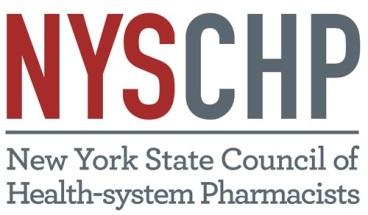 PREPARATION OF POSTER ABSTRACTSGuidelines and General InformationApplications must be received by February 1, 2022Abstracts will be submitted via online form available on nyschp.org beginning January. Failure to comply with these guidelines may result in rejection of poster abstract.Abstracts are limited to 300 words.Word counts do not include title, author information or section headingsAbstracts should include the following: (see below abstract criteria)Original Research: Introduction/Background, Objective(s), Methods, Results, and Conclusions. Abstracts with Results/Conclusion in progress will be accepted.  If accepted, a finalized abstract must be submitted following the conference to be included in website publication.Case Reports: Introduction/Background, Case, Discussion, ConclusionsSystematic reviews/Meta-analyses: Introduction/Background, Methods, Results, Discussion, Other(Clinical) Pharmacy Services: Service/Program, Justification/Documentation, Adaptability, SignificanceProofread abstracts carefully, particularly doses, numerical values, and drug names. After the deadline, changes cannot be made to the title or content. Standard abbreviations may be used without definition (e.g., mg/dl, mMol/L, ng/ml), but nonstandard abbreviations must be placed in parentheses after the first use of the word in the abstract body.  It is important to keep nonstandard abbreviations to a minimum; this allows ease of readability and understanding of the abstract. When presenting a medication, use only the generic name.Abstracts with a commercial tone will not be accepted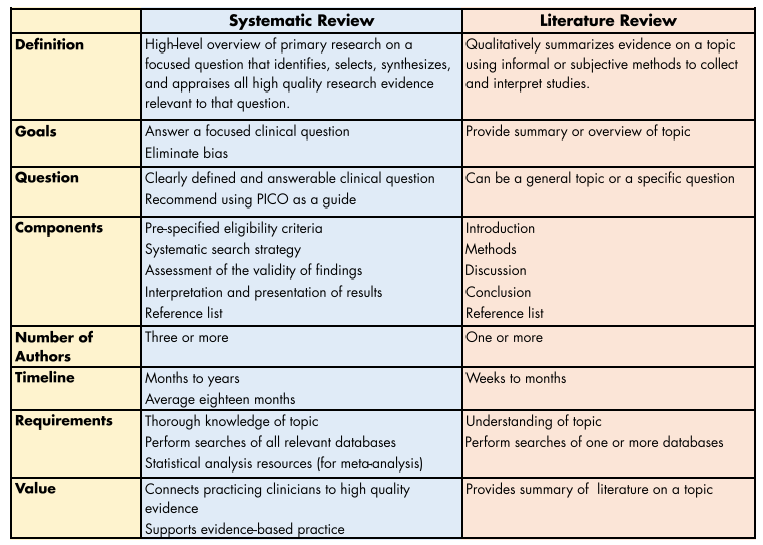 Abstracts which review existing literature will not be accepted.  It must be indicated in the abstract that all clinical research was approved by the appropriate ethics committee or institutional review board and, if appropriate, informed consent was obtained for all subjects. Encore presentations from the previous 12 months will be accepted, although not eligible for awards. Please denote in the submission if the presentation was previously submitted, the date submitted and the organization it was submitted to. Encore presentation presented and published elsewhere (proceedings or professional journal) may be submitted but will not be published on the website.Review Criteria by Research Type listed on following pages:All Criteria items included (Yes)				All Criteria with score: (≥ 2)				Readability and Organization Score: (≥ 2)				Overall Impression Score: (≥ Good)Recommendation: AcceptABSTRACT REVIEW CRITERIA: Original ResearchIntroduction/Background (max 3 points)Establishes the importance of researchDescribes a need for the research: (generates new knowledge; answers whether a previous observation can be replicated; documents if previous findings can be applied to a different population; or determines if improved measurement techniques can clarify a relationship)Provides relevance of research to clinical pharmacyNone of the aboveObjective(s) (max 3 points)Is/Are focused/simple/specificIs/Are importantIs/Are feasible to study/testableNone of the above3.    Methods (Study Design) (max 3 points)Is a documentable quantitative, qualitative, or hybrid study designIs concisely statedIs the most efficient study design needed to get a satisfactory answer to the research questionNone of the above4.    Methods (General) (max 3 points)Describes a stepwise approach to what was doneIdentifies primary end points/outcomesMaximizes internal and external validity, and minimize bias/errorNone of the above5.    Methods (Data Analysis/Statistics) (max 3 points)Is deliberate and systematicUses optimal inferential or descriptive statisticsPromotes a conservative approach to data analysis (eg. provides alpha/level of significance, power, non-inferiority margin or equivalent)None of the above6.    Results (max 3 points)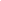 Addresses the research questionUses design-appropriate raw data to characterize the primary and secondary outcomes with appropriate statistical indicesAvoids interpretations, explanations, and speculationsNone of the above7.    Conclusions (max 3 points)Addresses the original research question or hypothesisAre supported by the results without extrapolating beyond the results of the studyDo not repeat results or introduce findings not presented in the results section None of the above8.    Readability and Organization (max 3 points)Clearly communicates thoughts and conceptsUtilizes professional language and a concise writing styleIs free of grammatical or technical errorsNone of the above9.    Overall Impression: Abstract is: Very PoorPoorGoodVery GoodOutstanding10. Recommendation AcceptRejectABSTRACT REVIEW CRITERIA: Case ReportsIntroduction/Background (max 3 points)Defines what is unique about this caseDescribes what the case adds to the medical literatureJustifies importance of the case reportNone of the aboveCase (max 3 points)Presents the de-identified patient’s chief complaintLists and briefly substantiates diagnosesChronologically describes interventions and summarizes relevant outcomes None of the above3.    Discussion (max 3 points)Compares and contrasts the case to the relevant medical literature availableIdentifies strengths and limitations in the interventional approach to this case or in the information available about the caseProposes a testable hypothesis based on finding of the case None of the above4.    Conclusions (max 3 points)States the “take-away” points from the caseDoes not simply reiterate finding presented in the caseDoes not introduce new interventions or finding which should’ve been presented previously in the caseNone of the above5.    Readability and Organization (max 3 points)Clearly communicates thoughts and conceptsUtilizes professional language and a concise writing styleIs free of grammatical or technical errorsNone of the above6.    Overall Impression: Abstract is: Very PoorPoorGoodVery GoodOutstanding7. Recommendation AcceptRejectABSTRACT REVIEW CRITERIA: Systematic Review/Meta-analysesIntroduction/Background (max 3 points)Provides the research question to be answeredDefines the population or participants includedIdentifies the intervention or exposure of interest, specifies the comparators and outlines the outcomesNone of the aboveMethods (max 3 points)Gives express eligibility criteria for inclusionIndicates how thorough the search was by listing information sources searched and date of last search (PRISMA recommends listing all sources if <4 and listing top 3 if >3 used)Briefly indicates how the risk of bias was assessedNone of the above3.    Results (max 3 points)Highlights the number and type of included studies and participants, and relevant characteristicsProvides data for the review’s main outcomes, preferably indicating the number of studies and participants for each; if a meta-analysis was done include summary of measurers and confidence intervalsClearly indicates the direction of effect, i.e. which group was favoredNone of the above4.    Discussion (max 3 points)Briefly states strengths and limitation of the evidencePresents a general interpretation of the resultsEmphasizes important implicationsNone of the above5.    Other (max of 3 points)Reveals the primary source of funding; if none that is statedProvides a statement of potential conflicts of interest; if none that is stateLists the registration number and registry name; if none that is stated6.    Readability and Organization (max 3 points)Clearly communicates thoughts and conceptsUtilizes professional language and a concise writing styleIs free of grammatical or technical errorsNone of the above7.    Overall Impression: Abstract is: Very PoorPoorGoodVery GoodOutstanding8. Recommendation AcceptRejectABSTRACT REVIEW CRITERIA: (Clinical) Pharmacy ServicesService or Program (max 3 points)Describes what the service or program doesDescribes where the service was performed or delivered and who it was provided to/forDescribes how the service or program was developed and delivered and who provided the service/program None of the aboveJustification/Documentation (max 3 points)Describes how the program or service met a needProvides measurers for an evidence of success (quantitative or qualitative)Provides enough detail to permit others to assess adaptability and impact None of the above3.    Adaptability (max 3 points)Describes how the program or service appropriately generalizes to setting where it should be implementedDescribes how the program or service is matched to the target population reportedDescribes how the program or service is able to be delivered by equivalently qualified providers and successfully implemented as recommendedNone of the above4.    Significance (max 3 points)Provides development , advancement or positioning of clinical pharmacists (including students, trainees, and/or practicing clinical pharmacists) to optimize clinical pharmacy practiceHas convincing significant and is likely to make a difference in the specified target population or marketIs not repetitious of previous work in the specified settingNone of the above5.    Readability and Organization (max 3 points)Clearly communicates thoughts and conceptsUtilizes professional language and a concise writing styleIs free of grammatical or technical errorsNone of the above6.    Overall Impression: Abstract is: Very PoorPoorGoodVery GoodOutstanding7. Recommendation AcceptReject